**1. What are the key tenets of Hinduism? **2. What are the key tenets of Islam? **3. How did Islam spread in the Post-Classical Era? Source: Map of Islamic Populations by Region, Pew Center 2008.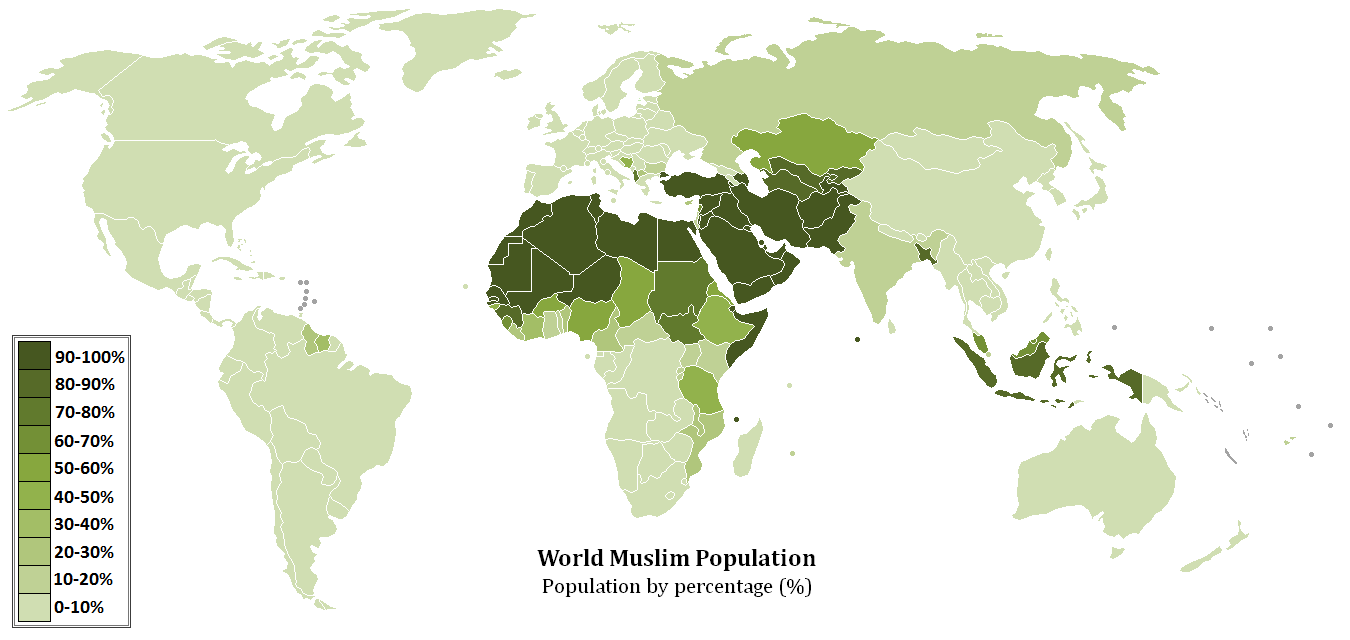 We know from our studies this week that Islam did reach South Asia, yet on this map very few of the people living there today identify as Muslims. Why do you think this is? Document AnalysisPrompt: How and why did Islam affect Hindu beliefs in South Asia during the Post-Classical era?Scope: Topic: HTS:Re-Written Question:  Document 1Document 2Exit TicketDirections: Please write a thesis statement and topic sentences in response to today’s MIQ: How and why did Islam affect Hindu beliefs in South Asia during the Post-Classical era? As a reminder, your thesis should be structured with the following sentence stem: There were clear continuities between ____ and ____ such as _____. However, there were also clear changes such as ______ and ______.**Thesis:______________________________________________________________________________________________________________________________________________________________________________________________________________________________________________________________________________________________________________________________________________________________________________________________________________________________________________________________________________________________________________________________________________________________________________________________________________________________________________________**Topic Sentence 1 (Continuities): ________________________________________________________________________________________________________________________________________________________________________________________________________________________________________________________________________________________________________________________________________________**Topic Sentence 2 (Changes):___ ________________________________________________________________________________________________________________________________________________________________________________________________________________________________________________________________________________________________________________________________________________HomeworkDirections: Please read and annotate the following excerpt, making quality marginal notes as you read. Then, answer the questions that follow.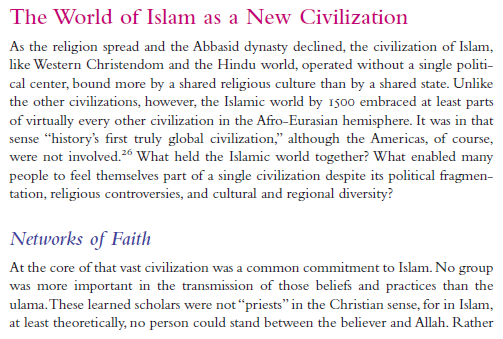 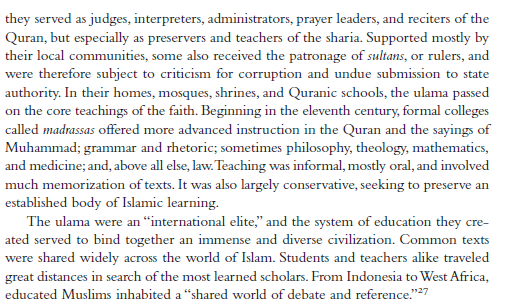 **1. Who were the ulama?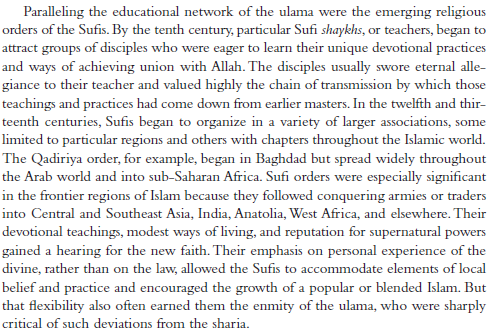 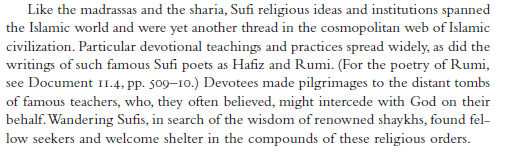 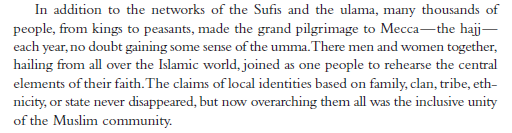 **2. Who were the Sufis?3. Define umma.Welcome to Class! Do Now Please!Questions/Concerns:Who is the founder of Islam?8. What structures of East Africa changed due to Islam?Which AP region was Islam founded in?9. Which West African ruler encouraged the construction of Timbuktu as a trading city and center of Islamic cultre?What is one factor that led to the spread of Islam?10. What led to the Sunni/Shi’a Split?What are the Five Pillars?11. What is a sultanate?What is one similarity between Islam and Christianity?12. What role did Baghdad play in the Islamic Golden Age?What is one similarity between Islam and Judaism?13. What language do all Muslims speak?What role did West Africa play in trade?14. What is the holy book of Islam?